ЗАКЛЮЧЕНИЕО результатах рассмотрения экспертных заключений на проект постановления администрации муниципального образования Каневской район «Об утверждении административного регламента предоставления муниципальной услуги «Предоставление разрешения на условно разрешенный вид использования земельного участка или объекта капитального строительства». 	Экспертные заключения на проект постановления администрации муниципального образования Каневской район «Об утверждении административного регламента предоставления муниципальной услуги «Предоставление разрешения на условно разрешенный вид использования земельного участка или объекта капитального строительства» в срок, отведенный для проведения независимой экспертизы, не поступили.Заместитель начальникауправления                                                                                           Б.Ф. СлоквенкоБезземельцева Марина Георгиевна70166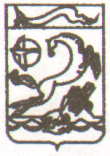 УПРАВЛЕНИЕ СТРОИТЕЛЬСТВА           АДМИНИСТРАЦИИ МУНИЦИПАЛЬНОГО ОБРАЗОВАНИЯ КАНЕВСКОЙ РАЙОНВокзальная ул., д.32, ст.Каневская, Краснодарский край, 353730e-mail: stroi@kanevskadm.ru тел./факс 8 (86164) 4-53-27 ИНН 2334017021        06.2022   № А-Начальнику юридического отдела администрации муниципального образования Каневской районС.П. Гончарову